              КАРАР                                                                         РЕШЕНИЕ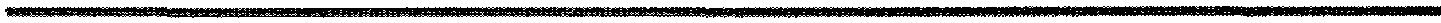  10 апрель 2020 йыл                            № 72                     10 апреля 2020 годаО состоянии обеспечения первичных мер пожарной безопасности на территории сельского поселенияЗаслушав и обсудив информацию главы сельского поселения Акбулатовский сельсовет Ю.В. Андреевой, Совет отметил, что на территории сельского поселения организована пожарная служба на  благотворительные взносы населения. Поступающие финансовые средства используются  по назначению. Исходя из вышеизложенного, Совет сельского поселения Акбулатовский сельсовет муниципального района Мишкинский район Республики Башкортостан 28 созыва р е ш и л:1. Организовать круглосуточное дежурство пожарной команды с 1 мая 2020 года по 1 октябрь 2020 года.2. Активизировать среди населения работу по профилактике пожарной безопасности.3. Систематически контролировать техническое состояние пожарной автомашины и штата пожарной автомашины.4. Контроль исполнения данного решения возложить  на постоянную комиссию по развитию предпринимательства, земельным вопросам, благоустройству и экологии. Глава сельского поселения                                                             Ю.В. АндрееваО состоянии обеспечения первичных мер пожарной безопасности на территории сельского поселения(Информация главы СП Ю.В. Андреевой)Уважаемые депутаты и приглашенные!Пожар наравне с другими чрезвычайными ситуациями несет опасность жизни и здоровью, уничтожает жилье и имущество граждан. В данном случае важно помнить, что один из основных факторов возникновения пожаров - человеческий. Именно поэтому сегодня большие усилия направлены на профилактику пожаров, причем не только в городах, но и в отделенных деревнях. Профилактической группой сельского поселения постоянно осуществляются подомовые обходы и инструктажи жителей, осмотр отопительного оборудования и противопожарных разрывов между постройками.Федеральным законом Российской Федерации № 131-ФЗ от 6 октября 2003 года «Об общих принципах местного самоуправления в Российской Федерации» определено, что одним из вопросов местного значения является решение вопросов, направленных на обеспечение первичных мер пожарной безопасности, успешное решение которых в первую очередь зависит от их организационно-правового и финансового обеспечения. На основании Федерального закона от 21.12.1994г. № 69ФЗ «О пожарной безопасности», Устава сельского поселения Акбулатовский сельсовет по обеспечению первичных мер пожарной безопасности в границах сельских поселений, Администрация сельского поселения несет полную ответственность за пожарную безопасность. Этот вышеуказанный закон не подкреплен финансовыми средствами, в бюджете сельского поселения не заложено ни одного рубля. Жители сельского поселения сами должны быть заинтересованы в соблюдении пожарной безопасности и содержании пожарной службы. В этом направлении должна быть самоорганизация населения. В летнее время очень  высокая вероятность пожаров, как в черте населенных пунктов, так и за их чертой. Как всегда, как только сходит снег, начинают гореть пастбища – это умышленные поджоги. Ежегодно проводятся профилактические работы с населением, выявляются много нарушений по пожарной безопасности, устанавливаются сроки по их устранению. Основная часть нарушения выявляются среди лиц употребляющих спиртные напитки, одиноких, престарелых и многодетных семей. Проверкой установлено, что не во всех ЛПХ имеются средства первичного пожаротушения: емкость с водой на 200 литров, багры, огнетушители, лестница и многое другое. На собраниях ТОС ставится вопрос о благотворительном взносе граждан на содержание пожарной службы. В настоящее время имеется 1 пожарная техника. Состояние техники устаревшее и требуется вложение финансовых средств на ремонт, а также финансовые средства требуются на бензин и на зарплату водителям. Однако сбор благотворительного взноса идет очень слабо, можно сказать, что совсем нет активности. Некоторые граждане просто игнорируют. При возникновении пожара в населенных пунктах, население участвует в тушении пожара очень пассивно, многие на пожар приходят в качестве зрителя. В случае пожара нужна мобилизация всей имеющейся техники, и населения. Решения, принимаемые на собраниях граждан ТОС, должны исполняться гражданами, проживающих на территории сельского поселения в целях собственной же безопасности. Как в народе говорят, пожар надо тушить до пожара. Это говорит о том, что мы все должны: и депутаты и старосты деревень постоянно вести противопожарную агитационную работу среди населения, тем самым уменьшая  риск  возникновения пожара. Спасибо за внимание.Башšортостан Республикаhы Мишкº районы муниципаль районыныœ Аšбулат аулы советы ауыл билºìºhå Советы 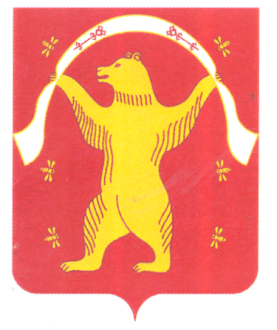 Совет сельского поселения Акбулатовский сельсовет муниципального района Мишкинский район Республики Башкортостан